السيرة الذاتيةالإسم: الدكتور نضال محمود حمد نصيراتأستاذ مشارك / التربية الموسيقيةالعنوان : المملكة الأردنية الهاشمية- عمان - شفا بدرانتلفون : 0796028301البريد الإلكتروني: needal_nusir@yahoo.comمعلومات شخصيةمكان وتاريخ الولادة: الحصن 3/12/1970م.الجنسية : أردنيالمؤهلات العلمية:1-تشرين أول 2010، دكتوراة الفلسفة في أصول التربية، بتقدير"جيد جدا"، كلية العلوم التربوية ، قسم الإدارة والأصول، الجامعة الأردنية، الأردن.عنوان الأطروحة (أسس تربوية مقترحة للتربية الموسيقية لطلبة المرحلة الأساسية في الأردن).2-آيار 2002، ماجستير علوم موسيقية، بتقدير "جيد جدا" كلية الموسيقى ، جامعة الروح القدس ، لبنان.عنوان الأطروحة (الأذان والأناشيد في المناسبات الدينية الإسلامية في الأردن).3-حزيران 1994 ، بكالوريوس فنون جميلة ، تخصص موسيقى،تقدير "ممتاز"، كلية التربية الفنون ، جامعة اليرموك ، الأردن.4-تموز1989، ثانوية عامة ، الفرع العلمي، المعدل :74.3 وزارة التربية و التعليم، الأردن.اللغات (كتابة، قراءة، محادثة)العربية- ممتازالإنجليزية- جيد جداالفرنسية- متوسطالكتب والأبحاث المحكمة في المجلات العلمية:واقع وعي طلبة الجامعة الاردنية لمفاهيم التربية الوطنية ودرجة تمثلها،  مجلة دراسات العلوم الإنسانية والاجتماعية، عمادة البحث العلمي ، الجامعة الأردنية، االمجلد 42، العدد الاول، الجامعة الأردنية، 17/2/2014.الإتجاهات الثقافية والمهنية نحوالتربية الموسيقية من وجهة نظرطلبة الفنون الموسيقية في الجامعة الأردنية مجلة دراسات العلوم الإنسانية والاجتماعية، عمادة البحث العلمي، الجامعة الأردنية ، االمجلد 42،العدد الثاني،16/3/2014.الجودة الشاملة في إعداد معلم التربية الموسيقية وتنميته مهنيا،مجلة دراسات العلوم الإنسانية والاجتماعية، عمادة البحث العلمي، الجامعة الأردنية، (مقبول للنشر)، موافق عليه بتاريخ 16/12/2015.توظيف الأغنية الشعبية في النص المسرحي الخليجي، مجلةمجلة شؤون اجتماعية،جمعية الاجتماعيين والجامعة الامريكية في الشارقة،(مقبول للنشر)، موافق عليه بتاريخ26/6/2016.مدى توافر معاييرجودة البرنامج الاكاديمي في برنامج إعداد معلمي الموسيقى في الجامعة الأردنية من وجهة نظر الطلبة في التخصص، المجلة العربية لضمان جودة التعليم الجامعي، اتحاد الجامعاتالعربية/ جامعةالعلوم والتكنولوجااليمن، مقبول للنشر وسيتم نشره في المجلد العاشر، موافق عليه بتاريخ 24/7/2016.الأغاني الشعبية في محافظة جرش،  مجلة دراسات العلوم الإنسانية والاجتماعية، عمادة البحث العلمي ، الجامعة الأردنية،(مقبول للنشر)، موافق عليه بتاريخ، 28/9/2016كتاب وقفات في الفنون الدرامية والموسيقية، لجنة التعيين والترقية، قرار رقم (263/2018)، تاريخ 5/4/2018.البنية الفكرية في الأغاني التراثية الأردنية، مجلة مؤتة للبحوث والدراسات، جامعة مؤتة (منشور)، المجلد الثالث والثلاثون، العدد الخامس، 2018.الفرق الموسيقية الأردنية ودورها في الحفاظ على التراث الغنائي الأردني والعربي، المجلة الأردنية للفنون، جامعة اليرموك ،(مقبول للنشر) ، موافق عليه بتاريخ 2/كانون أول/ 2018.الأعمال الفنية المحكمة:1-أوبريت ليلة فرح، عمان: الجامعة الأردنية: لجنة التعيين والترقية، قرار رقم (2009/2016)، تاريخ 19/12/2016.2- نشيد جامعة الطفيلة التقنية، عمان: الجامعة الأردنية: لجنة التعيين والترقية، قرار رقم (2009/2016)، تاريخ 19/12/2016.الأبحاث المقدمة في المؤتمرات العلمية:1ـ المؤتمر الدولي للتربية الموسيقية " حوارات حول التربية الموسيقية  بالبحث الموسوم "اتجاهات طلبة الفنون الموسيقية في الجامعة الأردنية نحو الموسيقا كمهنة للمستقبل"، والمنعقد بين (4-6) ديسمبر /2012م ـ جامعة اليرموك، الأردن.2- المؤتمر الدولي تحديات التعليم الموسيقي المدرسي بالبحث الموسوم " lمعرفة معايير ضمان الجودة في برنامج إعداد معلم التربية الموسيقية."، والمنعقد بين (11-13) أيار 2015 م ، جامعة اليرموك، الأردن.3-مؤتمر النقد الدرامي الأول تحت عنوان "صورة الطفل في الدراما العربية " بالبحث الموسوم " الموسيقى ودراما الطفل" والمنعقد بين (16-17) أيار 2016، منتدى النقد الدرامي، عمان، الأردن.4- مهرجان ومؤتمر الموسيقى العربية الخامس والعشرين(اليوبيل الفضي) بالبحث الموسوم "جمالية أداء الموسيقى العربية وإشكالية تقديم التراث"، والمنعقد بين (1-6) نوفمبر 2016م، دار الأوبرا المصرية، القاهرة.مؤتمر الثقافات الموسيقية المنعقد في جامعة هال البريطانية عام 2017.مهرجان ومؤتمر الموسيقى العربية السادس والعشرين، والمنعقد بين (1-6) نوفمبر 2017م، دار الأوبرا المصرية، القاهرة.المؤتمر العلمي السادس والدولي الرابع بكلية التربية النوعية في جامعة عين شمس ،  تحت عنوان "مستقبل التعليم النوعي  وذوي الاحتياجات الخاصة في ضوء مفهوم الجودة" والمنعقد بين (24- 28) فبراير 2019، العين السخنة، جمهورية مصر العربية. الأبحاث والدراسات المنشورة في المجلات والصحف الأردنية والعربية.النكتة الشعبية في التراث العربي، عمان: وزارة الثقافة، مجلة الفنون الشعبية، العدد 20، نيسان 2016م.المرأة في مسرح وليم شكسبير، عمان: وزارة الثقافة، مجلة أفكار، العدد 324، كانون الثاني 2016م.مهرجان دبا الحصن للمسرح الثنائي – الدورة الأولى وكان ذلك بتقديم رؤية نقدية لمسرحية "أعراس أمنة "والمنعقد بين (11-15) فبراير2016م، دائرة الثقافة والإعلام، الإمارات العربية المتحدة، الشارقة.الخبرات العملية:2010 وحتى 2015 ، الجامعة الأردنية، مديراً لدائرة النشاطات الثقافية والفنية والإعلامية ومدربا للفرق الموسيقة المشكلة في عمادة شؤون الطلبة.2015– 2016 ، نائب عميد كلية الفنون والتصميم ، الجامعة الأردنية.2015- 2016 قائد ومدرب لفرقة كورال الجامعة الأردنية.2012 وحتى الآن، استاذ مساعد بكلية الفنون والتصميم في قسم الفنون الموسيقية، الجامعة الأردنية.ايار 2003- 2009، جامعة فيلادلفيا،عمان،رئيس قسم النشاط الثقافي و الفني .تشرين ثاني 1996-ايار2003،جامعة فيلادلفيا،عمان،مشرف و مدرب موسيقي.2004/2005 ، الاكاديمية الأردنية للموسيقى مدرس الغناء الشرقي.2002/2003، الجامعة الأردنية مدرس لآلة العود .2002/2003 ، الجامعة الهاشمية مدرس التربية الموسيقية.اذار 2003 ، جامعة فيلادلفيا مدرس التذوق الفني.تشرين اول 1994حتى تشرين اول1996،المركز الوطني للموسيقى ، مدرس للموسيقى (عزف ،غناء) . تشرين أول 2009-2013،قائد ومدرب الفرقة الموسيقية، الجامعة الالمانية الأردنية.العضوية المهنية :كانون ثاني 2006 حتى 2010، عضو اللجنة الفنية ، الاتحاد الثقافي و الفني للجامعات الأردنية  .نيسان 2005 ، حزيران 2006 ، اذار 2006 ، رئيس لجنة تحكيم مسابقة الموسيقى و الاناشيد ، وزارة التربية و التعليم ، مديرية التربية و التعليم في محافظة جرش .كانون أول 2005 ، عضو لجنة الموسيقى ، نقابة الفنانين الأردنين .آيلول 2004 ولغاية 2010، رئيس لجنة اختبارات التفوق الفني و الثقافي ، جامعة فيلادلفيا.ايار 2004  ، رئيس اللجنة الاعلامية مهرجان فيلادلفيا للمسرح الجامعي العربي .اذار 2004  ولغاية 2010مقرر لجنة مهرجان الابداع الادبي لطلبة مدارس المملكة ، جامعة فيلادلفيا شباط 2004 ، رئيس لجنة ادارة العمليات  ، جائزة الملك عبد الله الثاني للتميز ، جامعة فيلادلفيا .كانون اول 2003 ، منسق و معد مسابقة فيلادلفيا الرمضانية لصحيفة الراي . تشرين ثاني 2003 ، مشرف نادي الادب و الفكر و الحوار ، جامعة فيلادلفيا . تشرين الثاني 2003 ، عضو اللجنة التنظيمية لمهرجان فيلادلفيا الدولي الثاني للشعراء الشباب .تشرين الثاني 2003، عضو اللجنة التنظيمية لمهرجان فيلادلفيا للمسرح الجامعي العربي (مقررأ ورئيساً للجنة الاعلامية) .تشرين اول 2003، عضو اللجنة الاعلامية ، جامعة فيلادلفيا . 1992 وحتى 1998 ، عضو رابطة الفنانين الأردنين ،عمان . 1998 ، وحتى الأن، عضو نقاية الفنانين الأردنين ، عمان.2007 مقرر لجنة العضوية ، نقابة الفنانين الأردنيين ، عمان .2011 عضو لجنة المشاريع الفنية، نقابة الفنانين الأردنيين، عمان.2012 وحتى الآن عضو لجنة التقاعد والضمان الاجتماعي، نقابة الفنانين الأردنين،عمان.2010-ولغاية الآن عضو لجنة اختبارات التفوق الفني، الجامعة الأردنية.2014/2015 و 2015/2016 ، عضو لجنة مجلس إدارة المدرسة النموذجية، الجامعة الأردنية.2013 حتى الأن عضو جمعية الموهوبين والمبدعيين الأردنيين.2015عضو لجنة تحكيم مهرجان الغناء الأردني/ الذي اقامته وزارة الثقافه وبالتعاون مع نقابة الفنانين الأردنيين.2016، عضو لجنة الإعداد لاحتفالات الجامعة الأردنية بمرور (100)عام على الثورة العربية الكبرى.2016، رئيس اللجنة الإعلامية لمؤتمر"الفنون في مواجهة التطرف والإرهاب".2016،عضو اللجنة العليا لمؤتمر الفنون الدولي،.كلية الفنون والتصميم ، الجامعة الأردنية.2015،عضو اللجنة العلمية لمؤتمر القدس عيون الأدب العالمي المعاصر / كلية اللغات الأجنبية/ الجامعة الأردنية.2016،عضو اللجنة العلمية كمحكم للأبحاث العلمية المقدمة لمؤتمر كلية الفنون والتصميم (تكوين) جامعة الزرقاء، الأردن.2015،2016،2017- عضو لجنة التحقيق في المخالفات التي يرتكبها الطلبة في حرم الجامعة الأردنية.2013 لغاية الأن، مشرفا وعضوا لجنة مناقشة للرسائل الجامعية في كلية الفنون والتصميم بموجب القرارات الصادرة عن كلية الدراسات العليا في الجامعة الأردنية2016،عضو لجنة الدراسات العليا في كلية الفنون والتصميم في الجامعة الأردنية.2015،مقرر لجنة البحث البحث العلمي في كلية الفنون والتصميم في الجامعة الأردنية.2017، 2018، 2019 رئيس لجنة الدراسات العليا والبحث العلمي في قسم الفنون الموسيقية في الجامعة الأردنية.2018 ، عضو مجلس أمناء معهد موسيقات القوات المسلحة الأردنية ولمدة اربع سنوات.مقرر وعضو لجان التحقيق في الكلية في قضايا اعضاء هيئة التدريس والإداريين 2017،2018، 2019.2018، عضو لجنة إعداد ملف الآلات الموسيقية الشعبية المعرضة للخطر، وزارة الثقافة، قرار رقم (32/2018) تاريخ 7/3/2018.\2018، عضو لجنة صياغة المشاريع الموسيقية، نقابة الفنانين الأردنيين.الدورات : 1995 دورة باللغة الفرنسية ، جامعة اليرموك.تموز 2004 ، ورشة عمل حول موسيقى الشعوب ، الجامعة الاردنية .تشرين اول 2005 ، دورة باللغة الانجليزية ، الجامعة الاردنية.2013، دورة اعداد توفل في مركز الإستشارات، الجامعة الأردنية.2014 دورة لغة انجليزية في مركز اللغات، الجامعة الأردنية.معرفة جيدة باستخدام الحاسوب .23/ نيسان / 2018 دورة الإشراف على الأطروحات الجامعية، مركز الاعتماد وضمان الجودة، الجامعة الأردنية.5/ تموز/2018 دورة استراتيجيات التدريس الفعال، مركز الاعتماد وضمان الجودة، الجامعة الأردنية.2/ ايار/2018 الأخطاء اللغوية في الكتب الرسمية، مركز الاعتماد وضمان الجودة، الجامعة الأردنية.الجوائز : 1.  اذار 2004 ، جائزة افضل لحن ، مهرجان الاغنية الوطنية الثالث للجامعات الاردنية  2. شباط 2002 ، جائزة المركز الاول ، مهرجان الاغنية الوطنية الأول للجامعات الاردنية      3. ايار 1998 ، جائزة المركز الاول ، الاشراف و التدريب على العزف الجماعي لفرقة جامعة فيلادلفيا الموسيقية ، جامعة اليرموك .* النشاطات الاجتماعية و الفنية :1.آب 2005 ، الاعداد و الاشراف على مشاركة فرقة الجامعة الموسيقية  ، مهرجان القرية العالمية .آب 2005 ، الاعداد و الاشراف على مشاركة فرقة الجامعة الموسيقية  ، مهرجان جدارا السابع للثقافة و الفنون .1997-1998 -2000 -2003-2004 ، الاعداد و الاشراف على مشاركة فرقة الجامعة الموسيقية ، مهرجان جرش للثقافة و الفنون .2003، الاعداد و الاشراف على مشاركة فرقة الجامعة الموسيقية ، مهرجان الكرك الرابع للثقافة و الفنون . 2003 ، المشاركة في المؤتمر العلمي الثامن لكلية الاداب و الفنون ، جامعة فيلادلفيا 1991-1994، المشاركة في مهرجان الربيع السادس و الثامن ، جامعة الشرق الاوسط ، تركيا . 1992-1996 ، المشاركة في مهرجان الموسيقى العربية ، دار الاوبرا المصرية ، القاهرة 1993 ، المشاركة في مهرجان الموسيقى العالمي ، جامعة الروح القدس ، لبنان.2012 ، المشاركة في المؤتمر الطلابي الرابع بورقة بحثية ، جامعة نزوى، سلطنة عمان.101998, التاليف الموسيقي و تلحين (اوبريت عمان) ، مهرجان فيلادلفيا للمسرح الجامعي ، المركز الثقافي الملكي.1995 لغاية 2009، التأليف والتلحين الموسيقي للعديد من الأعمال الفنية.2012 تلحين الأوبريت الغنائي (وبإسمك دوما نتغنى– ليلة فرح) بمناسبة مرور خمسين عاما على تأسيس الجامعة الأردنية.2014  تنفيذ وتلحين نشيد جامعة الطفيلة التقنية.2014 المشاركة في مهرجان ومؤتمر الموسيقى العربية بدار الأوبرا المصرية            (قائدا لفرقة كورال الجامعة الأردنية).2103-2014 ضابط ارتباط في الإسكان الوظيفي مع ادارة الإسكان.بالاضافة الى المئات من الاحتفالات والمهرجانات والنشاطات الداخلية والخارجية من خلال فرقة الموسيقا العربية كورال الجامعة الاردنية من 2010 ولغاية 1/12/2016.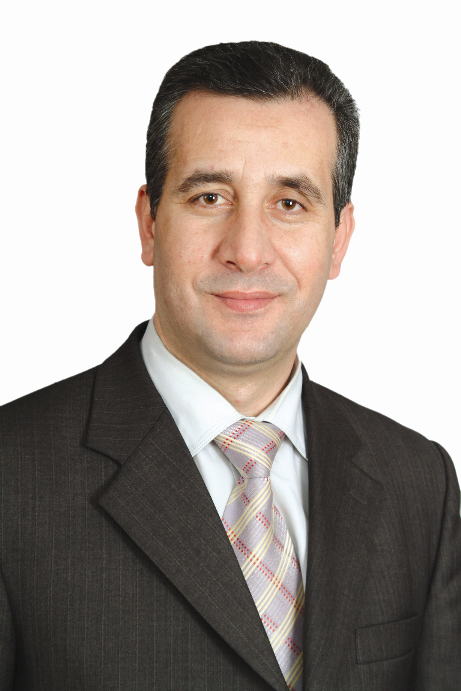 